Line follower KitThis kit will be available in the IED shop: Makerfire® Arduino 2WD Motor Robot Car Chassis KitImages from a vendor on Amazon: http://www.amazon.com/gp/product/B00UN7M16G?psc=1&redirect=true&ref_=od_aui_detailpages00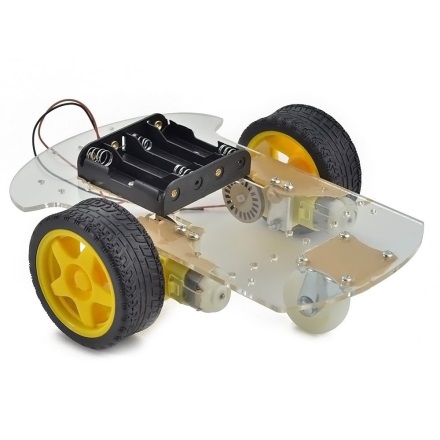 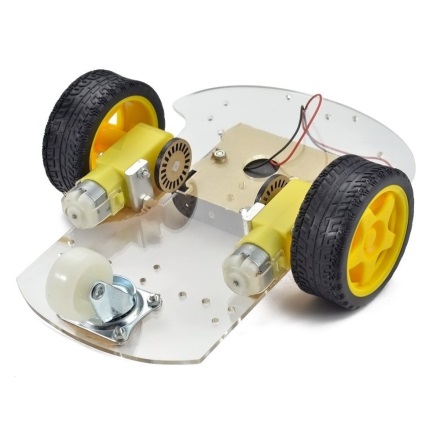 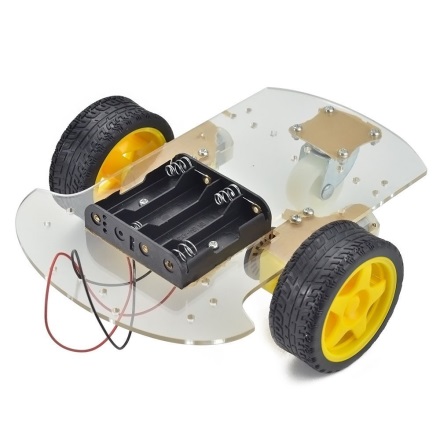 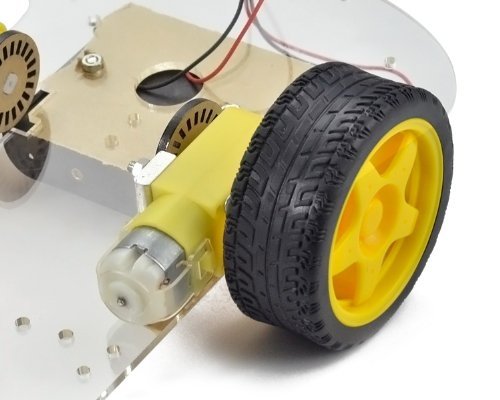 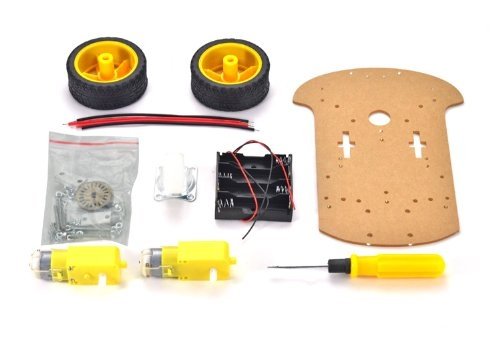 